                                                EDMUNDOEdmundo.359417@2freemail.comPersonal Summary:A Hardworking person with have a proven ability to interact effectively with clients and staff. Also have years of experience in administration industry.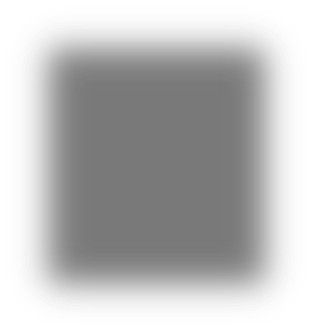 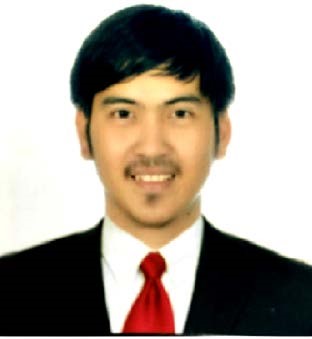 Areas of Expertise:Data Entry 	•	Report writing Secretarial Tasks 	Office management Archiving Administrative support 	Customer Focus Key Skills:Proficient in Microsoft Office Applications  Strong organizational, administrative and analytical skills. IT office skills  Ability to type and draft letter at least 50+ WPM •Possess great organizational skills. AutoCad 2DWork Experience:First Select Employment Services(Caracal International LLC)Address: Al Ajban Abu Dhabi, UAE, March 2016 - PresentDesignation: Gun AssemblerDuties:Performs assigned work in the manufacture of firearms that meets quality standards.Identify and resolve quality issues identified during the assembly processes.Verify the quality of work performed in previous assembly steps.Maintain assembly tools and equipment that are used in the assembled of firearms.Assemble and disassemble of assault riffle and pistol.Cebu Pacific Air Address: Pasay City, Philippines, May 2015- October 2015 Designation: Ramp equipment operator Duties:  Loads, unloads, services, guides, and directs Company Aircraft; Picks up, delivers, and transports cargo and baggage to and from aircraft and prepares records in connection with these responsibilities.Cleans and services lavatories, operates lavatory carts and disposes of contents in accordance with established procedures. Budget Car Rental Address: Makati City, Philippines, January 2014- March 2015 Designation: Administrative Assistant Duties:  Meeting and greeting clients and visitors to the office. Responsible for purchase orders. Raising of purchase orders and invoice tracking.Handling incoming / outgoing calls, correspondence and filing. Faxing, printing, photocopying, filing and scanning.Monitoring inventory, office stock and ordering supplies as necessary.Creating and modifying documents using Microsoft Office.Setting up and coordinating meetings and conferences.Support other departments.Involvement in social media implementation. Updating, processing and filing of all documents.Tribal Apparel Address:Mandaluyong City, Philippines, November 2013- December 2014 Designation: Sales / Retail Duties:Able to help customers find what they want.Fully aware of security issues concerning stock in relation to shoplifting, leakage and theft.Experience of working in a commission based sales environment.Able to maintain high standards of display & visual merchandising to ensure the store is well presented.Ready and able to work individually or within a team environment.Good with numbers, and able to use modern computerized equipment and specialist retailing software.Primoris Manpower Inc. Address: Makati City, Philippines, July 2013- November2013 Designation: Administrative Assistant Duties: Report directly to the Office Administrator. Organize and track all daily calendar schedules for Managers Reception for all applicants to support and assist in smooth process of the Recruitment Department. Responsible for career advertising, outsourcing and screening phone calls. Update the company’s careers page on website, LinkedIn, and other social media networks for updates on upcoming events Support in the marketing strategies by promoting the services of the company •Assist in preparing cost analysis document for the Recruitment Department.  Camella Homes Inc. Address: Makati City, Philippines, February 2012- June 2013 Designation: Sales Assistant Duties:Leasing co-coordinator. Act as an intermediary in negotiations between buyers and sellers. Responsible to promote and sell properties to Client   Responsible for reviewing rental or leasing applications. Interview Clients to strategically determine their choice of property. Monitoring feedbacks of current and potential sales. Prepare documents such as Real Estate Contracts, agreements and other required documents to finalizing closure of agreement. Education:	Driving and Engine Troubleshooting 	Aemilianum College Inc	Philippines 16th January – 16 March 2013 Associated Computer Technology Lewis College Philippines 02nd June 2008 – 06th June 2010 Aircraft Technician Course  PATT’s College of Aeronautics Philippines 4 June - 26 October 2007 Training Attended:The Global Pinoy Academy–AutoCad 2D21st July 2016– 18th August 2016	Loss Control Management -Advanced Occupational Safety and HealthAt Peme Consultancy Inc. (DOLE) 08th July 2013– 12th July 2013 Personal Details:Date of Birth: 21st March 1989Nationality:  PhilippinesStatus: 	SingleReligion: 	Christian